		Virginia Preschool Initiative (VPI)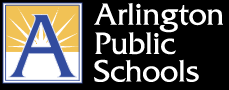  Informe de Progreso de Prekinder 2019-2020Estudiante _________________________ 		Maestro ___________________________Escuela____________________________Nombre del estudiante: __________________________________________Nombre del estudiante: __________________________________________AsistenciaInviernoPrimaveraPresenteAusenteTardeTotal de días M-Cumple		P = Progresa		N-Aún noM - El niño cumple constantemente con la meta de comportamiento o destrezas. El estudiante demuestra de manera independiente una comprensión de los conceptos y las destrezas clave. P- El niño está en el proceso de desarrollar comportamientos o destrezas. El estudiante demuestra tener o aplica destrezas, estrategias o conceptos clave de manera inconsistente. El estudiante cumple parcialmente con el estándar. N- El niño aún no está demostrando dominar comportamientos o destrezas.Desarrollo personal y socialInviernoPrimaveraAutoconceptoEl niño demostrará tener confianza en sí mismo y auto reflexión.Auto controlEl niño demostrará tener autodirección y responsabilidad.Aproximaciones al aprendizajeEl niño demostrará tener entusiasmo y persistencia como alumno.Interacción con los demásEl niño interactuará fácilmente con otros niños y con adultos conocidos.Resolución de problemas socialesEl niño aprenderá y usará maneras no físicas de resolver conflictos.AlfabetismoInviernoPrimaveraExpresión oral (escuchar y hablar)El niño desarrollará habilidades para escuchar y hablar comunicando experiencias e ideas a través de la expresión oral.VocabularioEl niño desarrollará una comprensión de las palabras y el significado de las palabras mediante el uso del vocabulario apropiado.Conciencia fonológicaEl niño manipulará las distintas unidades de sonidos en palabras.Conocimiento de las letras y reconocimiento temprano de las palabrasEl niño demostrará tener conocimientos básicos del principio alfabético. Conocimiento de la impresión y de los librosEl niño demostrará tener conocimiento de conceptos de impresión.Expresión escrita El niño escribirá utilizando una variedad de materiales. MatemáticasInviernoPrimaveraNúmero y sentido numéricoEl niño contará números comprendiendo y usará números para decir cuántos, describirá el orden y comparará. CálculoEl niño reconocerá cambios en grupos (conjuntos/colecciones). MediciónEl niño identificará y comparará los atributos de longitud, capacidad, peso, tiempo y temperatura.GeometríaEl niño describirá formas geométricas simples (círculo, triángulo, rectángulo y cuadrado) e indicará su posición en relación con él mismo y con otros objetos. Recopilación de datos y estadísticas El niño participará en el proceso de recopilación de datos a fin de responder preguntas de interés. Patrones y relaciones (álgebra) El niño identificará patrones simples de objetos concretos y los utilizará para reconocer las relaciones. CienciasInviernoPrimaveraInvestigación científica, razonamiento y lógica.El niño hará observaciones, separará objetos en grupos basándose en atributos similares, comparará longitudes y masas, y desarrollará preguntas según la observación, utilizando los cinco sentidos. ContenidoEl niño participará y demostrará tener interés en explorar las áreas de los procesos de la vida, la fuerza, el movimiento y la energía, la materia, los sistemas tierra/espacio, los patrones de la tierra y los recursos ambientales. Historia y ciencias socialesInviernoPrimaveraCivismo/ciudadanía El niño participará como miembro/ciudadano de una comunidad en el aula. ContenidoHistoria/Similitudes y diferencias El niño participará y demostrará tener interés en las similitudes/diferencias de la historia, los cambios en el tiempo, la geografía y la economía. Desarrollo físico y motrizInviernoPrimaveraConductas responsablesEl niño demostrará tener buenas habilidades para la escucha y los comportamientos cooperativos. ContenidoMovimientos diestrosEl niño desarrollará conciencia corporal, fortaleza y ​​coordinación a través de actividades motrices, actividades no motrices (estabilidad) y destrezas para la manipulación. Principios y conceptos del movimiento El niño demostrará dominar el uso de los conceptos de movimiento para direcciones, niveles, rutas y esfuerzo. Aptitud personalEl niño participará en actividad física estructurada y no estructurada diseñada para aumentar la frecuencia cardíaca y la respiración, además de mejorar la fortaleza muscular y la flexibilidad. Estilo de vida físicamente activoEl niño participará en actividad física y explicará por qué la actividad física es buena para la salud.Comentarios del maestro (Invierno)Comentarios del maestro (Primavera)